Everything You (might) Need for Know for DevelopmentIn uterine DevelopmentKey concepts & Words: 	Teratogen- toxic substance that can harm embryo/fetus when mother is exposed to it		Fetal Alcohol Syndrome is directly related as alcohol is a teratogen	Age of Viability: At around 24 weeks the fetus could survive outside of the womb	Habituation: decrease responsiveness to repeated exposure to the same stimuli AttachmentHarlow: Proved comfort contact is more important in creating attachment compared to foodMary Ainsworth and her “Strange Situation”Parenting Styles: Adolescences & Adulthood							Stage Theories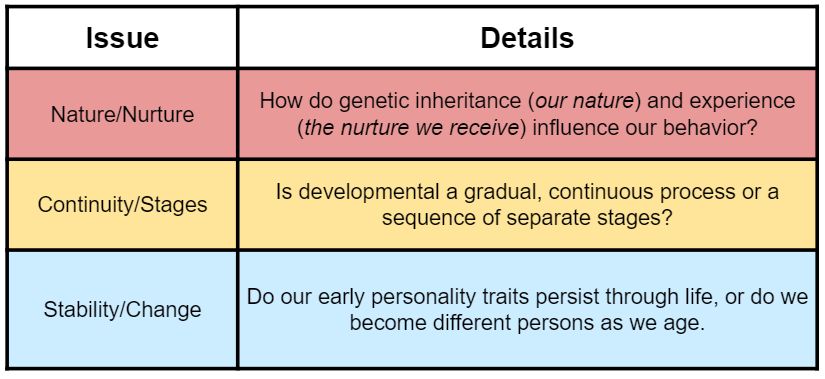 There is a great debate over what the proper way to analyze, categorize and asses how change occurs in regard to the development of humans.Stupid      Piaget     Creates     Frustration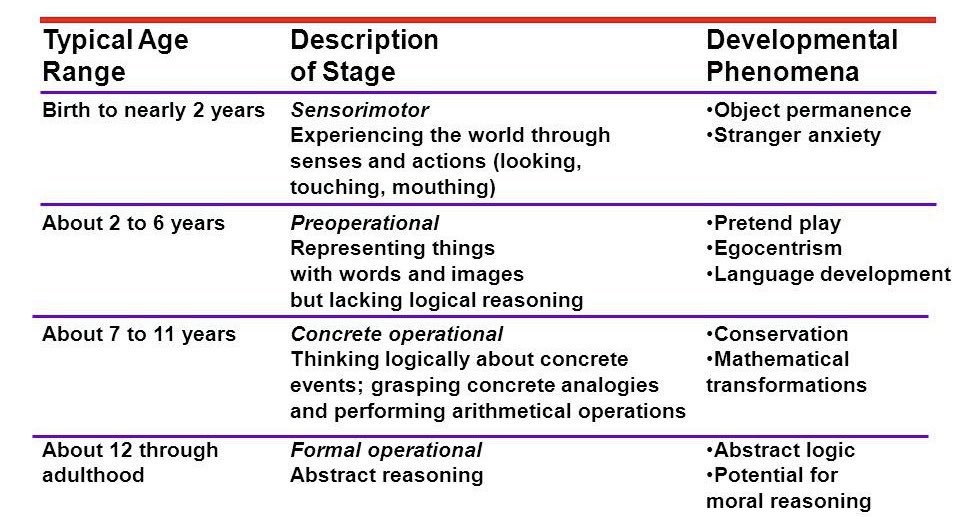 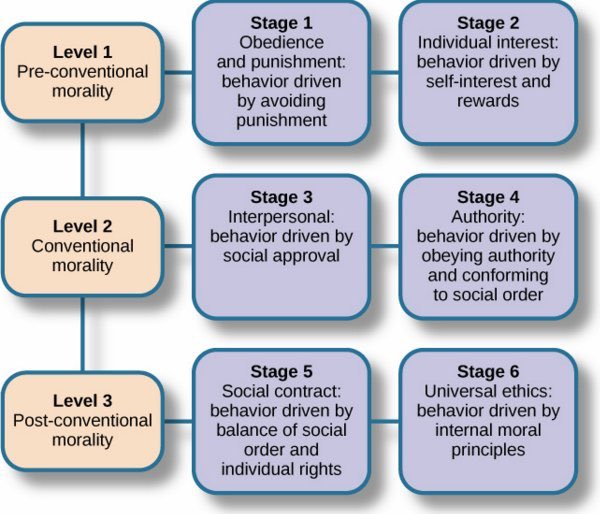 Kohlberg’s Stages of MoralityNote: Carol Gilligan said Kohlberg’s study was too skewed due to 	having no females in his sample; she suggests there are differencesbetween males and females in terms of how morality is judgedErikson’s Psychosocial Stages of Development 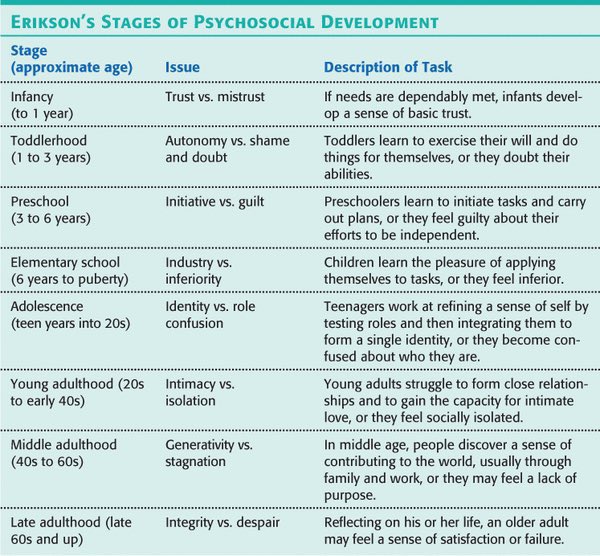 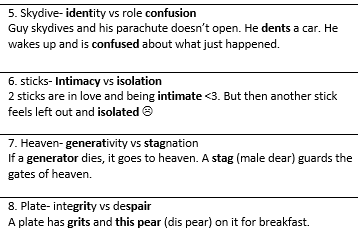 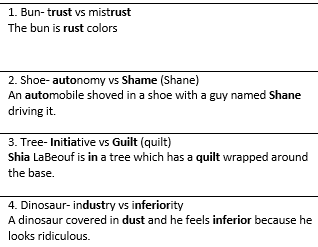 ZygoteAka the germinal stage; period from conception to about 2 weeks; at 10 days zygote implants Embryo2-8 weeks; organs start formingFetus9 weeks to birthMoro ReflexArms and legs stretch out in response to loud noise or falling sensationBabinski ReflexStroke bottom of foot and toes flair outSucking ReflexPut anything on lips and they will latch and suckRooting ReflexStroke side of the mouth and infant will turn its head that wayGrasping ReflexTouch palm of hand of their feet and fingers/toes will curl around the objectSteppingShow walking movements at birth when feet are lightly set on the groundSecureHappy and curious to explore when parent is there; Cries when parent leaves (searching & seeking behavior) , refuses comfort from a stranger, but is happy upon reunion with the parentInsecure: Ambivalent/AnxiousAppears anxious and doesn’t explore even with parent present; Cries when parent leaves (searching & seeking behavior) , refuses comfort from a stranger, and is hard to console when the parent returnsInsecure: AvoidantShows no anxiety, fear or emotional reaction when the parent leaves nor when the parent returns; AuthoritarianRigid rules, strict punishment, no compromising or listening to what their child wants; “My house, my rules!”AuthoritativeFirm rules, reasonable expectations, and listened to child’s point of view while still enforcing expectations; “I understand you want to, but here is why it isn’t okay…”PermissiveFew rules, few demands, kids make their own choices; “You can do whatever you want!” NeglectfulParent is non-existent